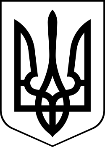 МЕНСЬКА МІСЬКА РАДА(шістнадцята сесія восьмого скликання) РІШЕННЯ25 січня 2022 року	м. Мена	№ 09Про намір створити КЗ «Центр культурних послуг» Менської міської ради Чернігівської областіЗ метою вдосконалення надання культурних послуг жителям Менської міської територіальної громади, відповідно до пункту 2 статті 9 Закону України «Про культуру», керуючись статтею 17 та пунктом 30 частини 1 статті 26 Закону України «Про місцеве самоврядування в Україні», Менська міська радаВИРІШИЛА:1. Оголосити про намір створити Комунальний заклад «Центр культурних послуг» Менської міської ради Чернігівської області.2. Після прийняття Верховною Радою України Проєкту Закону про внесення змін до статті 89 Бюджетного кодексу України від 01 лютого 2021 року № 4692, Відділу культури Менської міської ради підготувати проєкт рішення про затвердження Статуту, структури та загальної чисельності комунального закладу «Центр культурних послуг» Менської міської ради Чернігівської області.3. Контроль за виконанням даного рішення покласти на заступника міського голови з питань діяльності виконавчих органів ради В.В.Прищепу.Міський голова	Геннадій ПРИМАКОВ